جامعة الملك سعود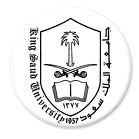 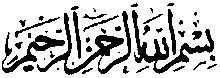 كلية التربية قسم علم النفس          نموذج من أسئلة أستاذة سهام المطيريالاختبار الفصلي الأول لمادة مقاييس ذكاء وقدرات (عملي)الفصل الدراسي الثاني للعام الجامعي 1431-1432هـ                                            اسم الطالبة:.......................................                                          الرقم التسلسلي:...................................ـــــــــــــــــــــــــــــــــــــــــــــــــــــــــــــــــــــــــــــــــــــــــــــــــــــــــــــــــــــــــــــــــــــــــــــــــــــــــــــــــــــــــــــــــــــــــــــالسؤال الأول:ضعي علامة(   ) أمام العبارة الصحيحة, وعلامة (X) أمام العبارة الخاطئة.يقيس اختبار المصفوفات المتتابعة الارتقاء منذ الميلاد حتى سن 25 سنة (    )أعد العالم سبيرمان اختبار القدرات العقلية الأولية, وهو يناسب الأعمار من 13 سنة فأكثريعتبر مقياس الذكاءات المتعددة مقياساً تربوياً هاماً يعطي المعلم صورة دقيقة عن الذكاء العام للطالب (    )يناسب اختبار المصفوفات المتتابعة الملون الأعمار من 6-60 سنة (  )السؤال الثاني: هبي أنك كنتِ أخصائية نفسية في إحدى مراكز التأهيل لذوي الاحتياجات الخاصة , وطلب منك التحديد الدقيق للعمر الزمني لطفلين تم تطبيق أحد مقاييس الذكاء عليهما . وكان تاريخ ميلاد الطفل الأول: 13/7/1427هـ  , وتاريخ ميلاد الطفل الثاني: 1/3/1425هـ, علماً أن تاريخ تطبيق المقياس كان 2/4/1432هـ. ....................................................................................................................................................................................................................................................................................................................................................................................................................................................................................................................................................................................................................................................................................................................................................................................................................................................................................................................................................................................................................................................................................................................................................................................................................................................................................................................................................................................................................................................................................................................................................................................................................................................................................السؤال الثالث:تم تطبيق مقياس رافن العادي على مجموعة من الطلاب في المرحلة الثانوية, وقد كنت إحدى أعضاء الفريق المشارك في التطبيق , وبعد التصحيح واستخراج الدرجة الكلية, أوكلت إليك مهمة تصنيف ذكاء 4 من الطلاب وتحديد المئين الذي تقع عنده درجاتهم . علماً أن درجاتهم كانت كالتالي:أحمد عمره الزمني 16 سنة ودرجته الكلية على الاختبار 44صالح عمره الزمني 19 سنة ودرجته الكلية على الاختبار 50عمر عمره الزمني 18 سنة ودرجته الكلية على الاختبار 41سعود عمره الزمني 26 سنة ودرجته الكلية على الاختبار 35................................................................................................................................................................................................................................................................................................................................................................................................................................................................................................................................................................................................................................................................................................................................................................................................................................................................................................................................................................................السؤال الرابع:طبق مقياس فاينلاند للنضج الاجتماعي على طفل عمرة 4 سنوات وخمسة أشهر وكانت نتائج المقياس كالتالي:"سنتان - ثلاث سنوات"(البند= 36 يوماً)"3 سنوات – 4 سنوات"(البند= 60 يوماً)"4 سنوات – 5 سنوات"(البند= 60 يوماً)"5 سنوات – 6 سنوات"(البند= 72 يوماً)"6 سنوات – 7 سنوات"(البند= 90 يوماً)" 7 سنوات – 8 سنوات"(البند= 72 يوماً)المطلوب منك هو:تحديد العمر القاعدي وسقف الاختبار...................................................................................................................................................................................................................العمر الاجتماعي للطفل.........................................................................................................السؤال الخامس:طبقت أخصائية نفسية في المدرسة 34 المتوسطة اختبار القدرات العقلية الأولية على "حصة فهد " طالبة في الصف الثالث المتوسط تبلغ من العمر 15 سنة , المطلوب منك تصحيح هذا الاختبار واستخراج القدرات العقلية الفرعية الأربعة وتصنيفها , بالإضافة إلى استخراج الذكاء العام وتحديد ذلك كله على بطاقة التخطيط النفسي للقدرات المرفق ..(ملاحظة: نتائج الاختبار في الصفحة التالية) ....................................................................................................................................................................................................................................................................................................................................................................................................................................................................................................................................................................................................................................................................................................................................................................................................................................................................................................................................................................................................................................................................................................................................................................................................................................................................................................................................................................................................................................................................................................................................................................................................................................................................................انتهت الأسئلةتمنياتي  للجميع بالتوفيق سهام المطيري 35طلب الذهاب إلى التواليت"   +        "136اللعب والنشاط تلقائياً"   +         "537خلع الجاكيته أو الفستان"   +         "338الأكل بالشوكة"   +         "239يسقي نفسه بدون مساعده"  +         "240تنشيف اليدين"  +          "341حماية نفسه من الأخطار البسيطة"  +          "142لبس جاكته أو فستان دون مساعده"  +          "343استخدام المقص"  +          "544حكاية خبراته"  +          "645نزول السلم"    +        "746الاشتراك في نشاط تعاوني جماعي"     -        "847اللبس مع ربط الأزرار"+/-        "348المساعدة في الأعمال المنزلية البسيطة"     -        "549القيام بحركات لتسلية الآخرين"   +        "850غسل اليدين وتنشيفهما دون مساعدة"   +         "351يعنى بنفسه في التواليت"        +    "152يغسل وجهه دون مساعدة"        +    "353يتجول في الشارع أو المنطقة القريبة في الحي دون إشراف"        +    "754يلبس نفسه فيما عدا الربط"        +    "355يستخدم القلم أو الطباشير للكتابة أو الرسم"        -    "556يلعب ألعاب تنافسيه"  +/-    "857يستخدم عجله أو عوامة خشبية أو عربة"        + "558يكتب كلمات بسيطة"         -    "659يلعب ألعاب المائدة البسيطة"        +    "860القدرة على صرف مبالغ صغيرة من النقود"    +/؟  "461يذهب إلى المدرسة بدون إشراف"     -      "762القدرة على عمل ساندوتش"    +/؟   "263يستخدم قلم للكتابة "     +/-    "664يستحم بمساعدة"        +    "365يذهب إلى السرير للنوم دون مساعدة"     +    "366معرفة الوقت في حدود ربع ساعة"     -       "167يستخدم سكين المائدة في القطع"    -        "268لا يصدق وجود أشباح"   -         "869يسهم في ألعاب الأطفال الذين تقع أعمارهم قبل سن المراهقة"  -         "870تسريح الشعر بالمشط أو الفرشاة"   -        "3